FICHA DE INSCRIÇÃOMUDANÇA DE SEDE DE EXERCÍCIO – DOCENTE READAPTADOResolução SE 18, de 10/04/2017GOVERNO DO ESTADO DE SÃO PAULOSECRETARIA DE ESTADO DA EDUCAÇÃODIRETORIA DE ENSINO - REGIÃO NORTE 1Rua Faustolo – nº 281 – Água BrancaCEP: 05041-000 – São Paulo – SPTelefone: 3868-9758 – E-mail: dent1crh@educacao.sp.gov.brNome do Docente:Nome do Docente:RG :CPF :Cargo/Função:Data de Nascimento:Telefone Residencial:Telefone Celular:Escola sede de classificação:Escola sede de classificação:Escola sede de exercício:Escola sede de exercício:E-mail:E-mail:Tempo de Serviço na Secretaria da Educação:Tempo de Serviço na Secretaria da Educação:Tempo de serviço no Cargo / Função :Tempo de serviço no Cargo / Função :            Declaro estar ciente do contido na Resolução SE 18, de 10/04/2017 e da Instrução CGRH-3, de 27/04/2017.           Documentos anexados: (   )   Cópia do RG;                                                   (   )   Rol de Atividade de Readaptado                                                   (   )   Declaração de Tempo de Serviços                                                   (   )   Termo de Anuência (Unidade sede de Exercício)Suzano, ___/05/2017                                                                         __________________________________                                                                                          Assinatura do Docente            Declaro estar ciente do contido na Resolução SE 18, de 10/04/2017 e da Instrução CGRH-3, de 27/04/2017.           Documentos anexados: (   )   Cópia do RG;                                                   (   )   Rol de Atividade de Readaptado                                                   (   )   Declaração de Tempo de Serviços                                                   (   )   Termo de Anuência (Unidade sede de Exercício)Suzano, ___/05/2017                                                                         __________________________________                                                                                          Assinatura do Docente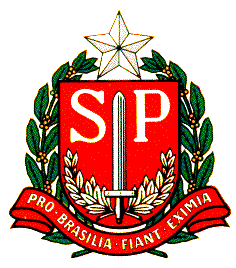 